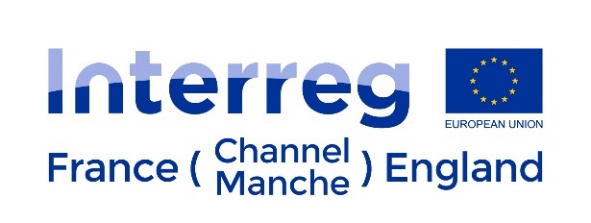 Lettre d'IntentionDate :Objet : Lettre d'IntentionCeci est un modèle qui doit être rempli par chaque organisme Partenaire (i.e. qui  figure en tant que Partenaire dans le Formulaire de Candidature). La lettre doit être imprimée sur papier à entête de l'organisme, signée et chargée sur l’eMS en Annexe du Formulaire de Candidature Micro-Projet.La lettre doit être signée par le représentant dûment autorisé de l’organisation Partenaire, c’est-à-dire par la personne autorisée à engager les ressources adéquates pendant la période de temps concernée.(Intitulé du projet)Dans le cas de l’approbation de la candidature du projet susmentionné auprès du Programme INTERREG VA France (Manche) Angleterre, je certifie par la présente que :(Nom de l'organisme Partenaire)est disposé(e) à participer à ce projet transfrontalier.Nom et fonction                                                                                                    Signature :du signataire au seinde l'organisme :……………………….                                                                                            …………..………………….(Tampon officiel)